Publicado en Madrid el 21/09/2022 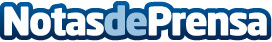 Opera GX organiza una Game Jam para crear el primer juego offline para su navegador móvil Artistas y desarrolladores de videojuegos podrán participar creando un juego destinado a la página de 'Sin conexión' del navegador que aparece cuando los datos móviles o la Wifi no funcionan o lo hacen de modo muy lento. Los creadores de los 5 mejores juegos podrán ganar premios en metálico por un total de 36.000 dólares. Opera GX es el único navegador que se construye conjuntamente con su comunidad

Datos de contacto:Beatriz Ocampo622 39 32 84Nota de prensa publicada en: https://www.notasdeprensa.es/opera-gx-organiza-una-game-jam-para-crear-el Categorias: Telecomunicaciones Juegos E-Commerce Dispositivos móviles Premios Gaming http://www.notasdeprensa.es